Презентация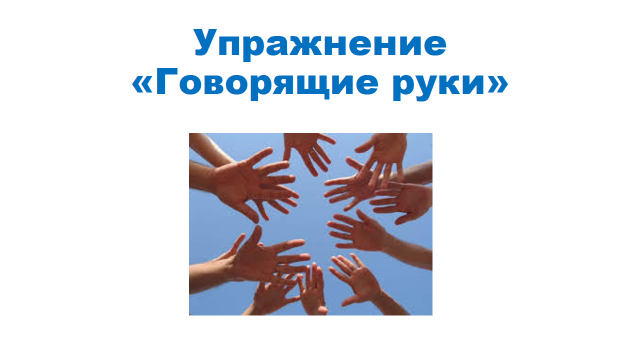 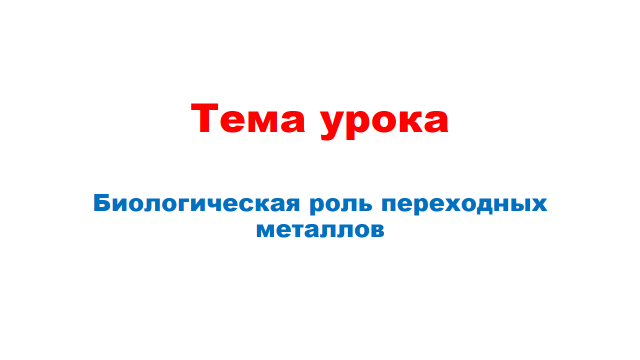 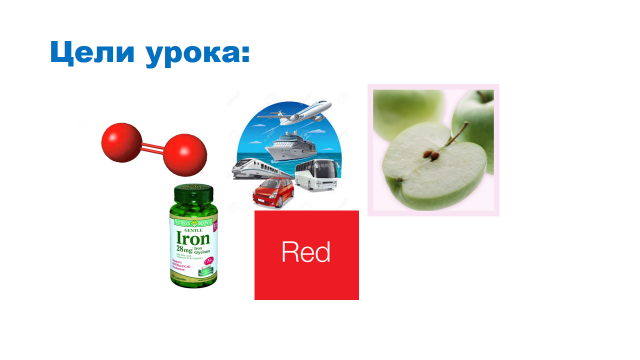 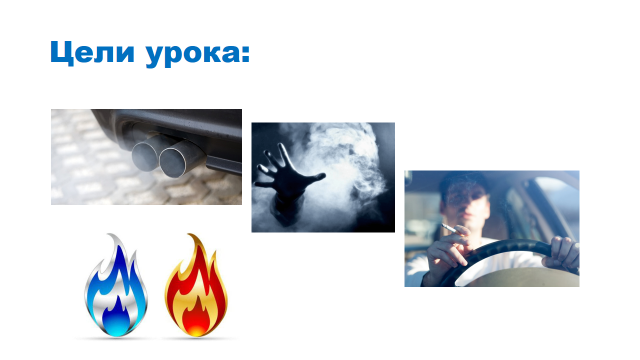 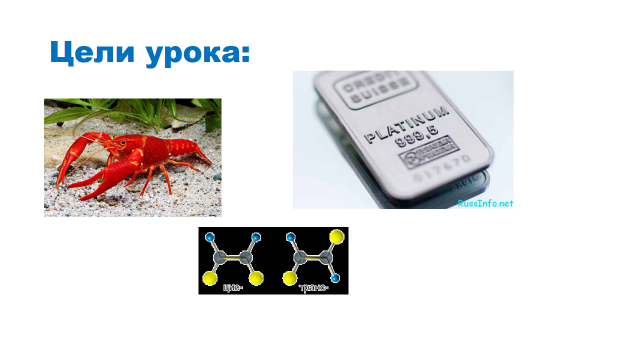 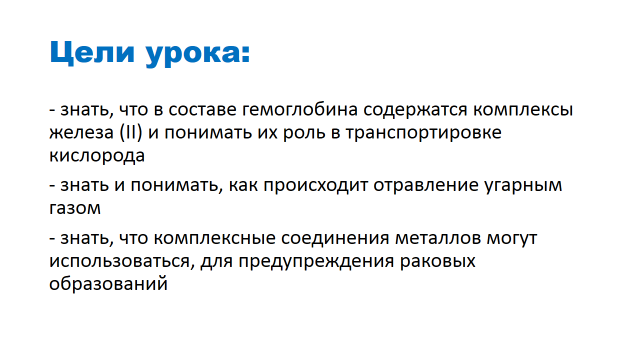 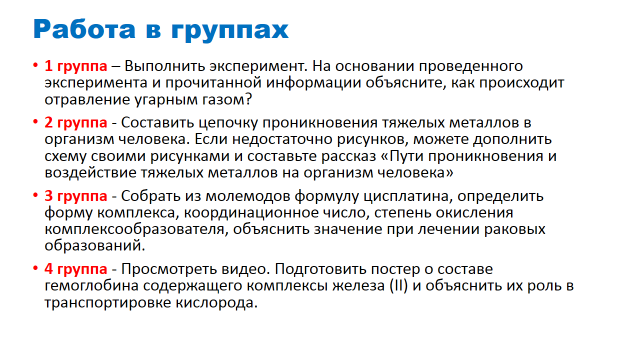 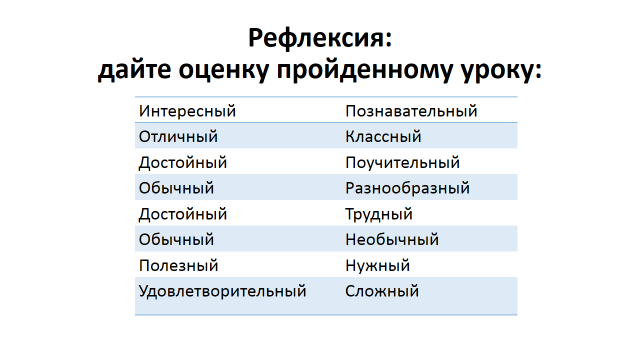 